РОЗПОРЯДЖЕННЯМІСЬКОГО ГОЛОВИм. СумиЗ метою виявлення та підтримки талановитої молоді, реалізації творчого потенціалу юних обдарувань, удосконалення виконавської майстерності в галузі ансамблевого співу та ансамблевого інструментального виконавства, привернення уваги суспільства до ролі культури і мистецтва у вихованні підростаючого покоління, на виконання рішення виконавчого комітету Сумської міської ради від 22.02.2024 року № 100 «Про затвердження переліку культурно-масових заходів на 2024 рік до цільової комплексної Програми розвитку культури Сумської міської територіальної громади на 2022-2024 роки», керуючись пунктом 20 частини 4 статті 42 Закону України «Про місцеве самоврядування в Україні»:Відділу культури Сумської міської ради (Наталія ЦИБУЛЬСЬКА) організувати та провести 26 квітня 2024 року Відкритий конкурс ансамблевого музикування «Камерата». Затвердити Положення про Відкритий конкурс ансамблевого музикування «Камерата» (додаток 1).Затвердити склад організаційного комітету по підготовці та проведенню Відкритого конкурсу ансамблевого музикування «Камерата» (додаток 2).Затвердити склад журі Відкритого конкурсу ансамблевого музикування «Камерата»(додаток 3).Департаменту фінансів, економіки та інвестицій Сумської міської ради (Світлана ЛИПОВА) здійснити в установленому порядку фінансування видатків у сумі 10000,0 (десять тисяч) гривень, передбачених у бюджеті Сумської міської територіальної громади на 2024 рік  по КПКВК 1014082 «Інші заходи в галузі культури і мистецтва» згідно з кошторисом витрат (додаток 4).Контроль за виконанням розпорядження покласти на заступника міського голови з питань діяльності виконавчих органів ради Станіслава ПОЛЯКОВА.   Секретар Сумської міської ради                                            Артем КОБЗАРВдовенко  66-99-04Розіслати: Полякову С.В.,  Липовій С.А., Цибульській Н.О.ПОЛОЖЕННЯпро Відкритий конкурс ансамблевого музикування «Камерата»1. Загальні положення1.1. Відкритий конкурс ансамблевого музикування «Камерата» (далі - Конкурс ) започаткований Відділом культури Сумської міської ради та Комунальним закладом Сумської міської ради – Сумською дитячою музичною школою № 3 (далі – Сумська ДМШ № 3).1.2. Організаторами Конкурсу є: Відділ  культури Сумської міської ради та Сумська ДМШ № 3 (далі – Організатори ).1.3. Для підготовки та проведення Конкурсу створюються організаційний комітет та журі, склад яких затверджується розпорядженням міського голови. 1.4. У разі потреби, за поданням організатора, Відділ культури Сумської міської ради може вносити в установленому порядку зміни до Положення про міський відкритий конкурс інструментальних і вокальних ансамблів малих форм «Камерата».2. Мета та завдання Конкурсу2.1. Головною метою Конкурсу є:-  виявлення та підтримка обдарованих дітей та талановитих викладачів;- підвищення рівня виконавської майстерності юних музикантів;- удосконалення педагогічної майстерності в галузі ансамблевого співу та ансамблевого інструментального виконавства;- обмін досвідом роботи та творчої діяльності керівників вокальних, інструментальних ансамблів та концертмейстерів;- підтримка педагогічної творчої ініціативи, розповсюдження кращого педагогічного досвіду та методики навчання.2.2. Завдання конкурсу:- виховання  загальної культури, духовної краси, естетичних смаків та ідеалів підростаючого покоління;- виявлення та підтримка кращих музичних ансамблів;- популяризація творів ансамблевого музикування.3. Порядок та умови проведення Конкурсу3.1. Конкурс проводиться один раз на два роки в місті Суми на базі Сумської ДМШ № 3. Дата, час, терміни проведення Конкурсу затверджуються розпорядженням міського голови.3.2. Проведення Конкурсу відбудеться 26 квітня 2024 року в онлайн форматі. Продовження додатку 13.3. До участі у Конкурсі запрошуються учні початкових спеціалізованих мистецьких навчальних закладів та інших навчальних закладів незалежно від відомчої підпорядкованості.3.4. Для участі у конкурсі необхідно до 19 квітня 2024 року подати на електронну адресу music-3@ukr.net заявку та письмову згоду на обробку персональних даних (відповідно до чинного законодавства) встановленого зразка; копію свідоцтва про народження або копію паспорта конкурсанта; посилання на відеозапис конкурсного виступу на youtube каналі з встановленням вільного доступу до відео «Для всіх». Відеозапис кожного твору повинен бути здійснений одним безперервним відео-файлом, монтаж не допускається. На запису має бути добре видно інструменти, обличчя та руки виконавців. Відеозапис має бути підписаним: назва твору, композитор, назва колективу, в описі до відео – прізвище та ім’я учасників; повідомити номер та адресу відділення Нової Пошти, прізвище, ім’я та номер телефону керівника колективу для отримання дипломів та нагород за рахунок одержувача. 3.5. Хід проведення Конкурсу та його результати розміщуються на офіційному сайті Сумської міської ради.3.6. Виступ учасників проводиться в онлайн форматі в два тури: - І тур – відбірковий, проводиться в межах навчальних мистецьких закладів;- ІІ тур – 26 квітня 2024 року конкурсі прослуховування.3.7. Зміни в програмі не допускаються.3.8. Всі твори виконуються напам’ять.3.9. Оргкомітет залишає за собою право регулювати кількість конкурсантів.3.10. Виступ учасників проводиться у таких номінаціях:а) АНСАМБЛІ АКАДЕМІЧНОГО СПІВУ:- ансамбль малої форми – 2-5 учасників;- ансамбль великої форми – 6-11 учасників.Вікові категорії:- молодша група – до 12 років ( включно)- старша група – від 13 років.б)  АНСАМБЛІ НАРОДНИХ  ІНСТРУМЕНТІВ:      (баян, акордеон, гітара, домра, балалайка, змішані):- ансамбль малої форми – 2-5 учасників;- ансамбль великої форми – 6-11 учасників (дозволяється участь 1-го викладача).Вікові категорії:- молодша група – до 12 років (включно);- старша група – від  13 років.3.11. Вік учасників враховується на день початку конкурсу.3.12. Вікова категорія у всіх номінаціях визначається за віком старшого учасника.Продовження додатку 14. Програмні вимоги4.1. У всіх номінаціях та вікових категоріях виконуються 2 різнохарактерні твори.4.2. Тривалість виступу у всіх номінаціях та вікових категоріях – не більше 10 хвилин.5. Робота Журі та критерії оцінювання Конкурсу5.1. Оцінку виконання учасників Конкурсу здійснює Журі.5.2. Виступи учасників Конкурсу оцінюються за 12-ти бальною системою за наступними критеріями:- технічний рівень виконання творів;- емоційність виконання творів;- інтерпретація творів;- сценічна культура учасників конкурсу, естетика та відповідність костюмів.5.3. Максимальна кількість балів за кожним критерієм – 3 бали.5.4. Оцінювання виступу учасника Конкурсу здійснюється на підставі середнього балу оцінок членів Журі. У разі рівного розподілу голосів, голос Журі є вирішальним.5.5. Рішення журі оформлюється у вигляді протоколу. Є остаточним і оскарженню не підлягає.6.  Нагородження учасників конкурсу6.1. Переможцями Конкурсу вважаються ансамблі, які набрали максимальну кількість балів.6.2. По кожній віковій категорії присуджуються призові місця, присвоюються звання лауреата Конкурсу6.3. Переможці конкурсу нагороджуються грамотами та цінними  подарунками. Учасники конкурсу  отримують сертифікат учасника.6.4. У разі  виникнення спірних питань при  рівному  розподілі голосів  стосовно визначення переможця у Конкурсі, право остаточного  рішення належить  голові  журі.6.5. Журі має право:- присуджувати не всі призові місця;- ділити місця між переможцями;- нагороджувати дипломами за краще виконання окремих творів (віртуозного твору), а також дипломами «Надія конкурсу»,  «За артистизм», «За волю до
 перемоги»;  - окремо відмічати викладачів, учні яких показали високий рівень виконавської майстерності та концертмейстерів. 7. Фінансові умови конкурсу7.1. Фінансування організації та проведення Конкурсу здійснюється Відділом культури Сумської міської ради відповідно до затвердженого кошторису витрат.7.2. Конкурс може фінансуватися за рахунок благодійних внесків, спонсорської допомоги та інших надходжень, які не заборонені чинним законодавством.Продовження додатку 1До заявки додаються: Копія свідоцтва про народження.Продовження додаткуЗгодана збір та обробку персональних данихЯ, __________________________________________________________________ «__» _________ ____ року народження, паспорт серія _____ № ____________ виданий __________________________________________________________ (для неповнолітніх – паспортні дані одного з батьків) відповідно до Закону України «Про захист персональних даних» даю згоду на збір та обробку моїх особистих персональних даних з метою забезпечення проведення Відкритого конкурсу ансамблевого музикування «Камерата»     ______________(підпис).Телефони для довідок:(0542)22-51-75, (066) 730-99-32  – директор Антоненко Олег Миколайович(050) 2624546 – член організаційного комітету, завідуюча відділом народних інструментів Кравцова Валентина Миколаївна(050) 663-42-31 – член організаційного комітету, завідуюча хоровим відділом Нікіфорова Наталія Юріївна.Начальник відділу культури                                        Наталія ЦИБУЛЬСЬКАС К Л А Дорганізаційного комітету по підготовці та проведенню Відкритого конкурсу ансамблевого музикування «Камерата»Начальник відділу культури                                   Наталія ЦИБУЛЬСЬКАС К Л А Д   Ж У Р І Відкритого конкурсу ансамблевого музикування  «Камерата» Начальник відділу культури                                       Наталія ЦИБУЛЬСЬКАК О Ш Т О Р И Свитрат на організацію та проведення Відкритого конкурсу ансамблевого музикування «Камерата»                                                                 грн.                                                                         (десять тисяч гривень 00 копійок)Начальник відділу культури                                       Наталія ЦИБУЛЬСЬКА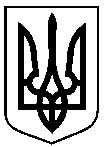 від  08.04.2024  № 97-Р Про організацію та проведення Відкритого конкурсу ансамблевого музикування «Камерата»Додаток 1до розпорядження міського головивід  08.04.2024  № 97-Р         «ЗАТВЕРДЖЕНО» розпорядження міського головивід  08.04.2024  № 97-РДодатокдо підпункту 3.4 пункту 3 Положення проВідкритий конкурс ансамблевого музикування«Камерата»НомінаціяНомінаціяНомінаціяВікова категоріяВікова категоріяПрізвище, ім’я, по-батькові учасників (повністю)Прізвище, ім’я, по-батькові учасників (повністю)Прізвище, ім’я, по-батькові учасників (повністю)Число, місяць, рік народження1Число, місяць, рік народження2Число, місяць, рік народження3Число, місяць, рік народження4Назва навчального закладу, адреса, телефонНазва навчального закладу, адреса, телефонНазва навчального закладу, адреса, телефонПрізвище, ім’я, по-батькові викладача (повністю), ідентифікаційний номерПрізвище, ім’я, по-батькові викладача (повністю), ідентифікаційний номерПрізвище, ім’я, по-батькові викладача (повністю), ідентифікаційний номерПрізвище, ім’я, по-батькові концертмейстера (повністю)Прізвище, ім’я, по-батькові концертмейстера (повністю)Прізвище, ім’я, по-батькові концертмейстера (повністю)Конкурсна програма:Назва та композиторПосилання на youtubе (перший твій)Назва та композиторПосилання на youtubе (другий твій) Номер та адреса відділення Нової Пошти, прізвище, ім’я та номер телефону одержувачаДля отримання дипломів та нагородЗ умовами Конкурсу згідний (а)З умовами Конкурсу згідний (а)(особистий підпис учасника)Дата подання заявки« ________»  _________________ 20____ рікДодаток 2до розпорядження міського головивід  08.04.2024  № 97-РЦибульська Наталія Олексіївна-начальник Відділу культури Сумської міської ради, голова організаційного комітетуАнтоненкоОлег Миколайович-директор Сумської дитячої музичної школи 
№ 3, заступник голови організаційного  комітетуЧлени комісії:Члени комісії:Члени комісії:ВдовенкоОлена Михайлівна- головний спеціаліст Відділу культури Сумської міської ради КовальоваАлла Леонідівна -заступник директора по навчальній роботі Сумської дитячої музичної школи № 3 КравцоваВалентина Миколаївна-викладач Сумської дитячої музичної школи № 3Нікіфорова                   Наталія Юріївна     -викладач Сумської дитячої музичної школи № 3Єжкова                                 Олена Володимирівна  -викладач Сумської дитячої музичної школи № 3Додаток 3до розпорядження міського головивід  08.04.2024  № 97-РУсенкоАртем Володимирович-викладач Сумської дитячої музичної школи № 4 та викладач Сумського фахового коледжу мистецтв і культури ім. Д.С. Бортнянського, голова журіЧлени комісії:Члени комісії:Члени комісії:Якименко Ольга Олександрівна-провідний спеціаліст сектору педагогічної практики Національної музичної академії України ім. П.І. ЧайковськогоСіробаба Дмитро Сергійович-викладач Сумської дитячої музичної школи № 1та викладач відділу народних інструментів Сумського фахового коледжу мистецтв і культури ім. Д.С. БортнянськогоПетренкоЄвген Олександрович-викладач Сумської дитячої музичної школи № 1 та викладач відділу народних інструментів Сумського фахового коледжу мистецтв і культури ім. Д.С. БортнянськогоХіллесхаймЛюдмила Миколаївна-викладач приватної музичної школи міста Йена (Німеччина) за згодоюДодаток 4до розпорядження міського головивід  08.04.2024  № 97-РВиготовлення друкованої продукції (буклети, дипломи,  грамоти,) (КЕКВ 2210) 7000Витрати на заохочення переможцівконкурсу (призи, подарунки тощо) (КЕКВ 2210)   3000Всього:10000